Christian School Artistic Fellowship A Division of CSAF, Inc. and partner ofChristian Schools Athletic FellowshipPolicies and Procedures(Adopted November 2008)Revised October 2017Section 1. Purpose	The primary purpose of the Christian Schools Artistic Fellowship is to develop Christ-like character through quality artistic programs, with attention given to developing and refining artistic skills, respect for other artists, preparing our best as for our Lord, and Christian fellowship.Section 2. Conduct	Participation will be conducted so as to emphasize the discovery and delight of artistic skills and develop excellence in performance and creativity, providing for the development of Christian character, self-respect, social grace, artistic excellence, and personal discipline while fostering the concepts of artistic appreciation and artistic expression as well as promoting the ideals of God and Community.Section 3. Objectives	The specific objectives of the CSAF are to provide an organization to (1) formulate rules and guidelines, (2) set schedules and events, and (3) attain the primary purpose of CSAF.Section 4. Participation Age and GradeSection 5.   EligibilitySection 5.1 Contestant Eligibility
Individual participants must be regularly attending and meeting all academic requirements of a Member School.Full Time Students are defined as students taking at least four core classes at a Member School. NAUMS students must be taking three core classes and fulfill the credits needed in the four core classes by the end of the school year. Any student not meeting these requirements will be considered Home School Students.Foreign Exchange students are eligible for one year providing they are enrolled at and attending a member school for the entire school year. They must be included in the member school’s registration. I-20 students are under the same guidelines as Citizen Students.No visible tattoos or piercing will be allowed.School Suspension - students suspended from their school may not participate in CSAF events during the period of suspension.Questions concerning a student’s eligibility to participate should be brought privately to one of the officers so as to protect the student from undue stress or embarrassment.
Section 5.2 CSAF EligibilityA participating school is one that has been approved for participation in any CSAF sponsored activity.Academic Programs: A student shall be permitted to participate in a CSAF contest if the student is in good and regular standing and is passing all courses (70). Accelerated Christian Education Schools: All students must be progressing toward graduation on a credit basis and on a passing (70) basis with a regular checking procedure by each school to assure they are in good academic standing. If a question of eligibility arises, a school may be required to present the student’s academic records concerning eligibility to the state office.Home-School Students: A student who is being home-schooled (not a full-time student) may participate with a member school if said student is under the academic umbrella of the member school in which the student is seeking participation. Home-school students will meet the same academic requirements as any other student and the school shall be able to provide upon request all records of the student’s academic performance. Home-school students may not participate with any other school or home-school group during the time they are involved with a school. The total number of home-schooled participants may not exceed 25% of the total number of participants in any festival, competition, or event. Eligibility Periods: The first eligibility period will begin six weeks after school begins. Grades should be checked every six weeks thereafter. Any student failing the grading period will be ineligible for a period of three weeks. At that time, grades will be checked again. If student is not passing all subjects, the participant will remain ineligible for another three weeks.  If said student is passing all classes, they will once again be eligible for participation. Any student or school violating this rule will be a subject to sanctions, forfeitures, or expulsion.Section 6 OfficersPersonnel: 	CSAF President – Cory De La Torre		CSAF Fine Arts Director – Doug Jefferson		CSAF Fine Arts Coordinator – Rosemary P’PoolSection 6.01  Yearly Volunteer PositionsSite Hosts: Oversees the facilities, hospitality, concessions, and anything else related to hosting 
the specified event.	Art ChairCoordinates with Fine Arts DirectorOversees selection of judges for ArtCommunicates with those judgesCommunicates and ensures the guidelines for all ArtCan serve as a Drama judge at the Fine Arts event	Drama ChairCoordinates with Fine Arts DirectorOversees selection of judges for Drama EventsCommunicates with those judgesCommunicates and ensures the guidelines for all Drama EventsShould not serve as a Drama judge at Fine Arts event	Music ChairCoordinates with Fine Arts DirectorOversees selection of judges for Music EventsCommunicates with those judgesCommunicates and ensures the guidelines for all Music EventsShould not serve as a Music judge at Fine Arts eventPrayer Warrior		This is not small job or a cliché.  We take this position very serious.  Each year we would like to find a person who can be the specific prayer warrior over our events.  This will include prayer walking the locations of the events as well as contacting other leaders to pray.Section 7 Events
Section 7.01 	Development - events will be developed by the Division Director and Regional Coordinators and posted on the CSAF website.Section 7.02	Host School Responsibilities The Fine Arts Director and the hosting school will be responsible for the establishment of event times, competition categories, and location.  As a common courtesy in helping schools and students prepare for events, it is requested that this task be completed as quickly as possible.Confirming events: A written communication is required at least two weeks before an event by the hosting school(s).  The information on the form must include event time(s), location, map, fees, and any other appropriate material.The Host School in coordination with the Chairs are responsible for arranging for judges. Judges should have documented expertise in the area which they are to judge. These judges should not be related to the school in any way. The judges should be given a copy of CSAF judging guidelines/forms and/or evaluation sheets for each event. Section 7.03  Fees - All fees will be set and collected by CSAF, Inc. All expenses are also the responsibility of CSAF, Inc. Host schools should get approval of all expenses.Section 8 Judges Qualifications Vocal Judges:  Degree in vocal performance or pedagogy, choral music, or a resume detailing equivalent experienceInstrumental Judges:  Degree in instrumental performance or pedagogy, band, or resume detailing equivalent experience			Drama/Musical Theater Judges:  Degree in drama, theater, or acting, or resume detailing equivalent experienceArt Judges:  Art, photography, or graphic design degree, or resume detailing equivalent experienceSection 9 Christian CharacterSection 9.01 Christian character is defined as:Respect for authority: in accordance with Romans 13:1, all participants involved in an activity shall peacefully submit to the authority in charge of the activity.  
The person in charge of the rules and event will be the representative and the judges.  The person in charge of conduct will be the fine arts director and/or artistic teacher.Speech: as stated in Ephesians 4:29, all communication at any activity is to edify and build up the hearer. No derogatory or humiliating comments are to be made to judges, hosts, or participants by anyone.Section 9.02 	Participants and Guests       Each member school is responsible for the general conduct of their participants, parents and guests. Every effort should be made to maintain the kind of relationship with the judges that would result in their wanting to be a part of the TCAF activitiesSection 9.03 Competitors/ParticipantsTenets of Christian interaction and courtesy, as defined above shall apply and prevail at all times.Section 9.04	Fine Arts Directors and Teachers of the ArtsFine Arts Directors and teachers of the arts shall be responsible for their own and their school’s adherence to the conduct as defined above. Section 9.05 JudgesWhile recognizing the judges’ final authority in all decisions, their judging shall be performed in an attitude of meekness in accordance with Galatians 6:1 and the conduct statement as defined above. If any fine arts director feels the judge(s) in charge was in violation of the Christian conduct statement, said director has the right to request that the judge not be sent to subsequent events held by them.  This request should be made to the person or organization which recruited the judge. Section 9.06 Dress The host school retains the right to refuse admission to any person not attired in an acceptable manner.  All competitors should dress in school uniform or “Sunday dress” (ladies: modest skirt/dress pants with blouse or dresses, gentlemen: khaki or dress pants with oxford). No jeans, t-shirts, torn, wrinkled, or stained clothing.   However, this should be covered by an exchange of information with the other members and participants prior to the event.Section 10 Protest
(a)	Protest shall be considered only when based on the violation or interpretation of a participation rule or the participant has misrepresented their level of experience.  No protest shall be considered on a decision involving a judges’ judgment.
(b)	The Fine Art Directors only shall have the right to protest.
(c)	Protest shall be made as follows:
1.	The protesting director shall immediately, and before any awards are distributed, notify the Fine Arts Director, Regional Coordinator and/or principal of the student in question.2.	Following such notice, the above shall investigate and reach a decision. If there is evidence that any decision or student participation is in conflict with the rules, the Fine Arts Director shall reverse that decision.  If, however, after consultation, there is not a conflict with the rules, the awards shall proceed unhindered. Documentation of the event shall be kept on file.  
(d)	Any protest for any reason whatsoever must be submitted by the Coordinator to the Fine Arts Director within 24 hours.(e)	The Board of Directors and the Fine Arts Director shall hear and resolve any such protest.  Christian Schools Artistic FellowshipMONOLOGUE ADJUDICATION FORMPARTICIPANT_____________________________________________GRADE______SCHOOL______________________________________________________________DIRECTOR____________________________________________________________NAME OF SELECTION:__________________________________________________AUTHOR______________________________________________________________

Elapsed Time________________
Comments:Rating Computation Table19-24 points = Superior14-18 points = Excellent10-13 points = Good																	__________________________________________								Signature of AdjudicatorChristian Schools Artistic FellowshipDUET/TRIO DRAMATIC PRESENTATION ADJUDICATION FORM
SCHOOL_____________________________________________________________NAME OF GROUP______________________________________________________DIRECTOR____________________________________________________________NUMBER IN THE GROUP_________GRADE LEVELS OF GROUP_______________NAME OF SELECTION__________________________________________________ AUTHOR______________________________________________________________Elapsed Time________________Comments:Rating Computation Table19-24 points = Superior14-18 points = Excellent10-13 points = Good																												     		     __________________________________________								Signature of AdjudicatorChristian Schools Artistic FellowshipCHOIR/VOCAL ENSEMBLE ADJUDICATION FORMSacred or Art Songs/Traditional SelectionsSCHOOL______________________________________________________________NAME OF GROUP_______________________DIRECTOR______________________NUMBER IN GROUP_________________GRADE LEVELS OF GROUP____________NAME OF SELECTION___________________________________________________COMPOSER__________________________PUBLISHER_______________________
Comments:


Rating Computation Table35 – 40 points = Superior29 – 34 points = Excellent24 – 28 points = Good					______________________________________								    Signature of AdjudicatorChristian Schools Artistic FellowshipCHOIR/VOCAL ENSEMBLE ADJUDICATION FORMShow ChoirSCHOOL______________________________________________________________NAME OF GROUP_______________________DIRECTOR______________________NUMBER IN GROUP_________________GRADE LEVELS OF GROUP____________NAME OF SELECTION___________________________________________________COMPOSER__________________________PUBLISHER_______________________
Comments:Rating Computation Score35 – 40 points = Superior29 – 34 points = Excellent24 – 28 points = Good					______________________________________								    Signature of AdjudicatorChristian Schools Artistic FellowshipINSTRUMENTAL ENSEMBLE/BAND ADJUDICATION FORMSCHOOL______________________________________________________________NAME OF GROUP_______________________DIRECTOR______________________NUMBER IN GROUP_________________GRADE LEVELS OF GROUP____________NAME OF SELECTION___________________________________________________COMPOSER__________________________PUBLISHER_______________________Comments:Rating Computation Score35 – 40 points = Superior29 – 34 points = Excellent24 – 28 points = Good					______________________________________								    Signature of AdjudicatorChristian Schools Artistic FellowshipINSTRUMENTAL SOLO ADJUDICATION FORM
SCHOOL______________________________________________________________NAME OF SOLOIST______________________________GRADE_________________INSTRUMENT____________________________YEARS OF PLAYING____________NAME OF SELECTION___________________________________________________COMPOSER__________________________PUBLISHER_______________________
Comments:Rating Computation Score35 – 40 points = Superior29 – 34 points = Excellent24 – 28 points = Good					______________________________________								    Signature of AdjudicatorChristian Schools Artistic FellowshipVOCAL SOLO ADJUDICATION FORMSacred or Traditional Selections
SCHOOL______________________________________________________________NAME OF SOLOIST_____________________________________________________GRADE LEVEL IN SCHOOL__________  YEARS OF SINGING PRACTICE_________NAME OF SELECTION___________________________________________________COMPOSER__________________________PUBLISHER_______________________
Comments:Rating Computation Score35 – 40 points = Superior29 – 34 points = Excellent24 – 28 points = Good					______________________________________								    Signature of AdjudicatorChristian Schools Artistic FellowshipVOCAL SOLO ADJUDICATION FORMPop/Show Tunes/Contemporary Christian Selections
SCHOOL______________________________________________________________NAME OF SOLOIST_____________________________________________________GRADE LEVEL IN SCHOOL__________  YEARS OF SINGING PRACTICE_________NAME OF SELECTION___________________________________________________COMPOSER__________________________PUBLISHER_______________________Comments:Rating Computation Score35 – 40 points = Superior29 – 34 points = Excellent24 – 28 points = Good					_____________________________________								    Signature of Adjudicator					Christian Schools Artistic FellowshipDANCE ENSEMBLE ADJUDICATION FORM
SCHOOL______________________________________________________________NAME OF GROUP_______________________DIRECTOR______________________NUMBER IN GROUP_________________GRADE LEVELS OF GROUP____________MUSICAL SELECTION___________________________________________________
Comments:Rating Computation Score35 – 40 points = Superior29 – 34 points = Excellent24 – 28 points = Good					______________________________________								    Signature of AdjudicatorChristian Schools Artistic FellowshipSOLO DANCE ADJUDICATION FORM
SCHOOL______________________________________________________________NAME OF GROUP_______________________DIRECTOR______________________NUMBER IN GROUP_________________GRADE LEVELS OF GROUP____________MUSICAL SELECTION___________________________________________________
Comments:Rating Computation Score35 – 40 points = Superior29 – 34 points = Excellent24 – 28 points = Good					______________________________________								    Signature of AdjudicatorChristian Schools Artistic FellowshipSIGN LANGUAGE GROUP ADJUDICATION FORM
SCHOOL______________________________________________________________NAME OF GROUP_______________________DIRECTOR______________________NUMBER IN GROUP_________________GRADE LEVELS OF GROUP____________MUSICAL SELECTION___________________________________________________

Comments:Rating Computation Score35 – 40 points = Superior29 – 34 points = Excellent24 – 28 points = Good					______________________________________								    Signature of AdjudicatorChristian Schools Artistic FellowshipSIGN LANGUAGE SOLO ADJUDICATION FORMSCHOOL______________________________________________________________NAME ________________________________________________________________DIRECTOR_________________________________________GRADE ____________MUSICAL SELECTION___________________________________________________
Comments:Rating Computation Score35 – 40 points = Superior29 – 34 points = Excellent24 – 28 points = Good					______________________________________								    Signature of Adjudicator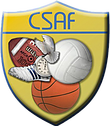 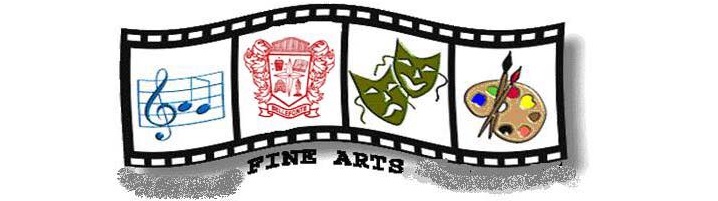 Christian Schools Artistic FellowshipFINE ARTS COMPETITION HANDBOOK
Table of ContentsChristian Schools Artistic FellowshipFINE ARTS COMPETITION HANDBOOK
Table of ContentsTopicPage NumberCSAF Policies and Procedures3CSAF Drama Guidelines9Drama Adjudication FormsMonologuesDuet/Trio Dramatic Presentations
10
11CSAF Music Guidelines12Music Adjudication FormsChoir/Vocal – Sacred or Art Songs/TraditionalChoir/Vocal – Show ChoirInstrumental Ensemble/BandInstrumental SoloVocal Solo – Sacred or TraditionalVocal Solo – Pop/Show Tunes/Contemp Chris.
15
16
17
18
19
20CSAF Interpretive Arts Guidelines21Interpretive Arts Adjudication FormsDance EnsembleSolo DanceSign Language GroupSign Language Solo
22
23
24
25CSAF Fine Arts Competition RegistrationRegistration InstructionsSchool Registration FormSchool Cumulative Entry Form
26
28
29ElementaryJr. HighMaximum Grade4, 5, 67, 8Maximum Age9, 10, 11, 1213, 14, 15CSAF Drama GuidelinesGOALSTo encourage student participation in Drama.  To also encourage each school to begin or grow a Drama program
To give each student the opportunity to develop public speaking/
performing skills.
For those already involved, to strive for a high standard of performance.
DRAMA/PUPPET RULES – GROUPAll Participants must be students in TCAF/CSAF member schools.
Each school should select the play that best fits its cast and school.  
The director should determine that all selected plays are appropriate for
the audience.
The payment of royalties and/or rights for the play shall be the responsibility of the entrant school.  Proof of payment must be submitted
at least two weeks before the festival.
Plays or puppet shows should last no longer than twenty (20) minutes
for the 30-minute time slot, or forty (40) minutes for the one-hour time
slot.
Entrants shall have ten (10) minutes to set the stage and five (5) minutes
to strike.  Penalties will be given for overrunning time.
DRAMA RULES – MONOLOGUES, DUETS, TRIOSMonologues, Duets and Trios are limited to a maximum of three minutes.
No costumes will be allowed.  Students should dress in a manner appropriate for auditions.
No props, sets, lights or technical effects are allowed. Only exception, two chairs will be allowed in presentation. Chairs are made available for use at the contest.
All material should be appropriate for school audiences.No group performances are allowed at this competition. TCAF provides a One Act Play Competition for groups.CriteriaExcellentSatisfactoryFairIntroduction sets up scene clearly for audience321Scene focuses more on characterization than on physical action321Dramatic ploys are appropriate, not excessive(“tears” are just right, not hysterical)321Tone is appropriately portrayed(tragedy, comedy, drama)321Memorization321Voice:  volume control321Voice:  clear and distinct enunciation321Actor faces audience or is in ¾ view at all times321TOTAL SCORE (Possible 24/24)CriteriaExcellentSatisfactoryFairGroup work/cooperation/blend321Concentration, control of material, flexibility 321Stage movement is appropriate and purposeful321Expressions and reactions support the speaker321Tone is appropriately portrayed (tragedy, comedy, drama)321Memorization321Voice:  volume control321Voice:  clear and distinct enunciation321TOTAL SCORE (Possible 24/24)CSAF Music GuidelinesGOALSTo encourage student participation in music
To strive for a high standard of performance
To reinforce each performer’s success in improving his/her performing skills
CATEGORIESInstrumental/Piano SolosProvide own music stand if neededEight (8) minute set-up, tuning, and performance time limitOne selection* per entryPiano solos must be memorized
Instrumental EnsemblesProvide own instrument standsFifteen (15) minute set-up, tuning, and performance time limitOne selection* per entry
Vocal SolosEight (8) minute set-up, and performance time limitOne selection* per entry
Vocal EnsemblesFifteen (15) set-up, and performance time limitOne selection* per entryMovement, choreography, and costuming must be appropriate.
This will be evaluated by the judge
*Musical selections can be from UIL lists or other sacred, pop,
  classical, Broadway, jazz, secular or contemporary Christian
  literature.
LEVELS OF PERFORMANCEBeginner:          Up to one (1) year of instruction
Intermediate:   Two – three (2-3) years of instruction
Advanced:         Four (4) or more years of instruction





SCHOOL ENTRIESEach school may enter unlimited entriesLive piano accompaniment is preferred, but accompaniment tracks without background voices, may be used. Must perform a published piece. Level appropriate arrangements will be allowed.All music must be memorized for vocal solos, vocal ensembles, and piano solosContestants must supply the judge with an original score with measures numbered for judge’s commentsStudent can enter in more than one category, but only one entry is allowed in each category.Student name and school name should be on music, instruments, uniforms, props and stands.Participants will receive a comment sheet, rating, and award, if appropriate.
Note: The following items will be provided by the host school:
          Risers, acoustic piano, electric piano, basic sound systems.
COPYRIGHT RULEReproducing more than 10% of individual parts (instrumental or vocal)
is not permitted.Individuals or schools performing copyrighted music or music requiring
royalties, are responsible for conforming to those rules and regulations.Emergency reproductions are only allowed if made without the purpose of avoiding purchase and show notice of copyright.
Also, schools must have proof of purchase order showing intent to purchase same materials available.
CONTEST OFFICIALSShow a spirit of courtesy and cooperation to all participants.See that the music competition is conducted with efficiency and according to Rules and Regulations.
SCHOOL MUSIC DIRECTORSCreate an atmosphere of high standards and quality for all participating students.Be respectful of all contest regulations and judging decisions.Help students prepare musically for contest and have all forms entered in a timely manner for all stated deadlines.Help students understand all contest guidelines and expectations.
CONTEST SCHEDULINGA contestant who does not appear thirty (30) minutes prior to assigned performance schedule may be considered “scratched” by the contest coordinator

Note: Notify the Contest Monitor of any delays or schedule emergencies
          so that arrangements can be made as soon as possible to 
          accommodate the change
Contest Monitors will keep the contest moving smoothly, and will decide whether to permit out-of-order performances using the following priority order:Contestants who are on time and in orderContestants who are lateContestants who wish to perform ahead of assigned schedule
CRITERIARATING0 - 5      ELEMENTSTONE QUALITYControlClarityConsistencyINTONATIONTonal accuracyRHYTHMRhythmic accuracyAppropriate tempoSteadinessTECHNIQUEArtistryControlMusical skillMUSICIANSHIPStylePhrasingDynamicsInterpretation and CommunicationARTICULATION Vocal - Clarity of textInstrumental – Clarity of notes/slurringPRESENTATIONBlend/BalanceStage Presence/Poise/PostureOTHER PERFORMANCE FACTORSGeneral conductAppropriate appearanceChoice of MusicTOTAL SCORE(Possible 40/40)CRITERIARATING0 - 5      ELEMENTSTONE QUALITYControlClarityConsistencyINTONATIONTonal accuracyRHYTHMRhythmic accuracyAppropriate tempoSteadinessTECHNIQUEArtistryControlMusical skillMUSICIANSHIPStylePhrasingDynamicsMOVEMENTAppropriate to style of musicPRESENTATIONBlendStage presenceInterpretation and communicationOTHER PERFORMANCE FACTORSPoisePostureGeneral conductAppropriate appearanceTOTAL SCORE
(Possible 40/40)CRITERIARATING0 - 5      ELEMENTSTONE QUALITYControlClarityConsistencyINTONATIONTonal accuracyTuning within ensembleRHYTHMRhythmic accuracyAppropriate tempoSteadinessBALANCEBlend among instrumentsBalanced partsMUSICIANSHIPStylePhrasingDynamicsTECHNIQUECorrect use of instrumentsBowing (strings)/articulation (winds)Instrumental agilityINTERPRETATIONExpressivenessUnityOTHER PERFORMANCE FACTORSPostureGeneral conductAppropriate appearanceTOTAL POINTS
(Possible 40/40)CRITERIARATING0 - 5      ELEMENTSTONE QUALITYControlClarityConsistencyINTONATIONTonal accuracyRHYTHMRhythmic accuracyAppropriate tempoSteadinessSTYLEAppropriate to compositionAdapts to composer markingsMUSICIANSHIPStylePhrasingDynamicsTECHNIQUECorrect use of instrumentsBowing (strings)/articulation (winds)Instrumental agilityINTERPRETATIONExpressivenessCommunication of musical ideasOTHER PERFORMANCE FACTORSPostureGeneral conductAppropriate appearanceTOTAL POINTS
(Possible 40/40)CRITERIARATING0 - 5       ELEMENTSTONE QUALITYControlClarityConsistencyINTONATIONTonal accuracyRHYTHMRhythmic accuracyAppropriate tempoSteadinessTECHNIQUESupport and breath controlAgilityMUSICIANSHIPStylePhrasingDynamicsDICTIONClarity of textPRESENTATIONExpressionInterpretation and communicationOTHER PERFORMANCE FACTORSPoisePostureGeneral conductAppropriate appearanceMemoryTOTAL POINTS
(Possible 40/40)CRITERIARATING0 - 5       ELEMENTSTONE QUALITYControlClarityConsistencyINTONATIONTonal accuracyRHYTHMRhythmic accuracyAppropriate tempoSteadinessTECHNIQUESupport and breath controlAgilityMUSICIANSHIPStylePhrasingDynamicsDICTIONClarity of textStylistically appropriatePRESENTATIONStage presenceExpressiveness Engagement in the musicInterpretation and communicationOTHER PERFORMANCE FACTORSPoisePostureGeneral conductAppropriate appearanceMemoryTOTAL POINTS
(Possible 40/40)CSAF Interpretive Arts Guidelines
Sign Language and DanceGOALSTo recognize and encourage student effortTo strive for a high standard of performance.To reinforce each performer’s success in improving his/her
performing skills.CATEGORIESAmerican Sign Language SoloAmerican Sign Language EnsembleDance SoloDance Ensemble
LOGISTICSDirectors are responsible for verifying that music provided for any
of these events is appropriateA Director may watch his/her group perform, but may not lead,
conduct or otherwise guide performances during the judging.Time limit per event is four (4) minutes
NOTE:  Basic sound equipment will be availableCRITERIARATING0 - 5      ELEMENTSTRANSITIONSEntrance onstageInitial positionClosing/exitMUSICAL INTERPRETATIONAdaptation of movements to lyrics and/or musicRHYTHMKeeping time with the musicPacingSteadinessTECHNIQUEExecution of formationControlDance skillCHOREOGRAPHYStyleVarietyCreativitySYNCHRONIZATIONGroup coordinationConnection with other dancersPRESENTATIONFacial expressionStage presenceInterpretation and communicationOTHER PERFORMANCE FACTORSPoisePostureGeneral conductAppropriate appearanceTOTAL POINTS
(Possible 40/40)CRITERIARATING0 - 5      ELEMENTSTRANSITIONSEntrance onstageInitial positionClosing/exitMUSICAL INTERPRETATIONAdaptation of movements to lyrics and/or musicRHYTHMKeeping time with the musicPacingSteadinessTECHNIQUEExecution of formationControlDance skillCHOREOGRAPHYStyleVarietyCreativityCOMMUNICATIONInterpretation and communicationPRESENTATIONFacial expressionStage presenceOTHER PERFORMANCE FACTORSPoisePostureGeneral conductAppropriate appearanceTOTAL POINTS
(Possible 40/40)CRITERIARATING0 - 5      ELEMENTSTRANSITIONSEntrance onstageInitial positionClosing/exitMUSICAL INTERPRETATIONAdaptation of movements to lyrics and/or musicRHYTHMKeeping time with the musicPacingSteadinessTECHNIQUEAccuracy of signsCHOREOGRAPHYStyleCreativitySYNCHRONIZATIONGroup coordinationConnection with other signersPRESENTATIONFacial expressionStage presenceInterpretation and communicationOTHER PERFORMANCE FACTORSPoisePostureGeneral conductAppropriate appearanceTOTAL POINTS
(Possible 40/40)CRITERIARATING0 - 5      ELEMENTSTRANSITIONSEntrance onstageInitial positionClosing/exitMUSICAL INTERPRETATIONAdaptation of movements to lyrics and/or musicRHYTHMKeeping time with the musicPacingSteadinessTECHNIQUEAccuracy of signsCHOREOGRAPHYStyleCreativityPRESENTATIONFacial expressionStage presenceCOMMUNICATIONInterpretation and communicationOTHER PERFORMANCE FACTORSPoisePostureGeneral conductAppropriate appearanceTOTAL POINTS
(Possible 40/40)CSAF Fine Arts CompetitionRegistration InstructionsCSAF Fine Arts CompetitionRegistration InstructionsCSAF Fine Arts CompetitionRegistration InstructionsCSAF Fine Arts CompetitionRegistration InstructionsCSAF Fine Arts CompetitionRegistration InstructionsCSAF Fine Arts CompetitionRegistration InstructionsCSAF Fine Arts CompetitionRegistration InstructionsCSAF Fine Arts CompetitionRegistration InstructionsGENERAL INFORMATIONUse this form – To submit Music, Drama, and Interpretive Arts entriesUse this form – For CSAF (Elementary and Jr. High) CompetitionUse the TCAF Forms – For High School entrants
GENERAL INFORMATIONUse this form – To submit Music, Drama, and Interpretive Arts entriesUse this form – For CSAF (Elementary and Jr. High) CompetitionUse the TCAF Forms – For High School entrants
GENERAL INFORMATIONUse this form – To submit Music, Drama, and Interpretive Arts entriesUse this form – For CSAF (Elementary and Jr. High) CompetitionUse the TCAF Forms – For High School entrants
GENERAL INFORMATIONUse this form – To submit Music, Drama, and Interpretive Arts entriesUse this form – For CSAF (Elementary and Jr. High) CompetitionUse the TCAF Forms – For High School entrants
GENERAL INFORMATIONUse this form – To submit Music, Drama, and Interpretive Arts entriesUse this form – For CSAF (Elementary and Jr. High) CompetitionUse the TCAF Forms – For High School entrants
GENERAL INFORMATIONUse this form – To submit Music, Drama, and Interpretive Arts entriesUse this form – For CSAF (Elementary and Jr. High) CompetitionUse the TCAF Forms – For High School entrants
GENERAL INFORMATIONUse this form – To submit Music, Drama, and Interpretive Arts entriesUse this form – For CSAF (Elementary and Jr. High) CompetitionUse the TCAF Forms – For High School entrants
GENERAL INFORMATIONUse this form – To submit Music, Drama, and Interpretive Arts entriesUse this form – For CSAF (Elementary and Jr. High) CompetitionUse the TCAF Forms – For High School entrants
DUE DATEAll Registration, Entry, and Adjudication Forms plus Payment
must be postmarked by [Month Day, 20XX]
Any late Registration will be assessed a $50.00 Late Fee.
DUE DATEAll Registration, Entry, and Adjudication Forms plus Payment
must be postmarked by [Month Day, 20XX]
Any late Registration will be assessed a $50.00 Late Fee.
DUE DATEAll Registration, Entry, and Adjudication Forms plus Payment
must be postmarked by [Month Day, 20XX]
Any late Registration will be assessed a $50.00 Late Fee.
DUE DATEAll Registration, Entry, and Adjudication Forms plus Payment
must be postmarked by [Month Day, 20XX]
Any late Registration will be assessed a $50.00 Late Fee.
DUE DATEAll Registration, Entry, and Adjudication Forms plus Payment
must be postmarked by [Month Day, 20XX]
Any late Registration will be assessed a $50.00 Late Fee.
DUE DATEAll Registration, Entry, and Adjudication Forms plus Payment
must be postmarked by [Month Day, 20XX]
Any late Registration will be assessed a $50.00 Late Fee.
DUE DATEAll Registration, Entry, and Adjudication Forms plus Payment
must be postmarked by [Month Day, 20XX]
Any late Registration will be assessed a $50.00 Late Fee.
DUE DATEAll Registration, Entry, and Adjudication Forms plus Payment
must be postmarked by [Month Day, 20XX]
Any late Registration will be assessed a $50.00 Late Fee.
FORMS:
The following Forms are required from each participating schoolThe School Registration FormMust provide complete contact informationMust also include Names and Contact Information for 
Potential JudgesThe School Cumulative Entry FormMust list all students participating from the schoolExcept for Groups, list each student’s entry on separate
lines [as below]
* Correct -    1.  John Doe – piano solo (1st  entry)
                    2.  John Doe – vocal solo (2nd entry on separate line)
* Incorrect – 1.  John Doe – piano solo, vocal solo
                           (2 entries on one line)
A completed Adjudication FormMust accompany each entryFound on XXXXX of this Handbook -  and XXXXX section of websiteImportant Point:
The number of participants MUST be listed on the Adjudication Form.
* Number of entries to be titled as follows:
FORMS:
The following Forms are required from each participating schoolThe School Registration FormMust provide complete contact informationMust also include Names and Contact Information for 
Potential JudgesThe School Cumulative Entry FormMust list all students participating from the schoolExcept for Groups, list each student’s entry on separate
lines [as below]
* Correct -    1.  John Doe – piano solo (1st  entry)
                    2.  John Doe – vocal solo (2nd entry on separate line)
* Incorrect – 1.  John Doe – piano solo, vocal solo
                           (2 entries on one line)
A completed Adjudication FormMust accompany each entryFound on XXXXX of this Handbook -  and XXXXX section of websiteImportant Point:
The number of participants MUST be listed on the Adjudication Form.
* Number of entries to be titled as follows:
FORMS:
The following Forms are required from each participating schoolThe School Registration FormMust provide complete contact informationMust also include Names and Contact Information for 
Potential JudgesThe School Cumulative Entry FormMust list all students participating from the schoolExcept for Groups, list each student’s entry on separate
lines [as below]
* Correct -    1.  John Doe – piano solo (1st  entry)
                    2.  John Doe – vocal solo (2nd entry on separate line)
* Incorrect – 1.  John Doe – piano solo, vocal solo
                           (2 entries on one line)
A completed Adjudication FormMust accompany each entryFound on XXXXX of this Handbook -  and XXXXX section of websiteImportant Point:
The number of participants MUST be listed on the Adjudication Form.
* Number of entries to be titled as follows:
FORMS:
The following Forms are required from each participating schoolThe School Registration FormMust provide complete contact informationMust also include Names and Contact Information for 
Potential JudgesThe School Cumulative Entry FormMust list all students participating from the schoolExcept for Groups, list each student’s entry on separate
lines [as below]
* Correct -    1.  John Doe – piano solo (1st  entry)
                    2.  John Doe – vocal solo (2nd entry on separate line)
* Incorrect – 1.  John Doe – piano solo, vocal solo
                           (2 entries on one line)
A completed Adjudication FormMust accompany each entryFound on XXXXX of this Handbook -  and XXXXX section of websiteImportant Point:
The number of participants MUST be listed on the Adjudication Form.
* Number of entries to be titled as follows:
FORMS:
The following Forms are required from each participating schoolThe School Registration FormMust provide complete contact informationMust also include Names and Contact Information for 
Potential JudgesThe School Cumulative Entry FormMust list all students participating from the schoolExcept for Groups, list each student’s entry on separate
lines [as below]
* Correct -    1.  John Doe – piano solo (1st  entry)
                    2.  John Doe – vocal solo (2nd entry on separate line)
* Incorrect – 1.  John Doe – piano solo, vocal solo
                           (2 entries on one line)
A completed Adjudication FormMust accompany each entryFound on XXXXX of this Handbook -  and XXXXX section of websiteImportant Point:
The number of participants MUST be listed on the Adjudication Form.
* Number of entries to be titled as follows:
FORMS:
The following Forms are required from each participating schoolThe School Registration FormMust provide complete contact informationMust also include Names and Contact Information for 
Potential JudgesThe School Cumulative Entry FormMust list all students participating from the schoolExcept for Groups, list each student’s entry on separate
lines [as below]
* Correct -    1.  John Doe – piano solo (1st  entry)
                    2.  John Doe – vocal solo (2nd entry on separate line)
* Incorrect – 1.  John Doe – piano solo, vocal solo
                           (2 entries on one line)
A completed Adjudication FormMust accompany each entryFound on XXXXX of this Handbook -  and XXXXX section of websiteImportant Point:
The number of participants MUST be listed on the Adjudication Form.
* Number of entries to be titled as follows:
FORMS:
The following Forms are required from each participating schoolThe School Registration FormMust provide complete contact informationMust also include Names and Contact Information for 
Potential JudgesThe School Cumulative Entry FormMust list all students participating from the schoolExcept for Groups, list each student’s entry on separate
lines [as below]
* Correct -    1.  John Doe – piano solo (1st  entry)
                    2.  John Doe – vocal solo (2nd entry on separate line)
* Incorrect – 1.  John Doe – piano solo, vocal solo
                           (2 entries on one line)
A completed Adjudication FormMust accompany each entryFound on XXXXX of this Handbook -  and XXXXX section of websiteImportant Point:
The number of participants MUST be listed on the Adjudication Form.
* Number of entries to be titled as follows:
FORMS:
The following Forms are required from each participating schoolThe School Registration FormMust provide complete contact informationMust also include Names and Contact Information for 
Potential JudgesThe School Cumulative Entry FormMust list all students participating from the schoolExcept for Groups, list each student’s entry on separate
lines [as below]
* Correct -    1.  John Doe – piano solo (1st  entry)
                    2.  John Doe – vocal solo (2nd entry on separate line)
* Incorrect – 1.  John Doe – piano solo, vocal solo
                           (2 entries on one line)
A completed Adjudication FormMust accompany each entryFound on XXXXX of this Handbook -  and XXXXX section of websiteImportant Point:
The number of participants MUST be listed on the Adjudication Form.
* Number of entries to be titled as follows:
SoloDuetTrioSoloDuetTrio123QuartetteEnsembleGroup, Band, ChoirQuartetteEnsembleGroup, Band, Choir45 to 78 or moreAdjudication Forms are to be grouped in order by:Level (Elem or JH)Then – by Category (i.e. Vocal Solo, Vocal Duet, Instrument Solo, etc)AND – Listed in order on the Cumulative Entry Form
Adjudication Forms are to be grouped in order by:Level (Elem or JH)Then – by Category (i.e. Vocal Solo, Vocal Duet, Instrument Solo, etc)AND – Listed in order on the Cumulative Entry Form
Adjudication Forms are to be grouped in order by:Level (Elem or JH)Then – by Category (i.e. Vocal Solo, Vocal Duet, Instrument Solo, etc)AND – Listed in order on the Cumulative Entry Form
Adjudication Forms are to be grouped in order by:Level (Elem or JH)Then – by Category (i.e. Vocal Solo, Vocal Duet, Instrument Solo, etc)AND – Listed in order on the Cumulative Entry Form
Adjudication Forms are to be grouped in order by:Level (Elem or JH)Then – by Category (i.e. Vocal Solo, Vocal Duet, Instrument Solo, etc)AND – Listed in order on the Cumulative Entry Form
Adjudication Forms are to be grouped in order by:Level (Elem or JH)Then – by Category (i.e. Vocal Solo, Vocal Duet, Instrument Solo, etc)AND – Listed in order on the Cumulative Entry Form
Adjudication Forms are to be grouped in order by:Level (Elem or JH)Then – by Category (i.e. Vocal Solo, Vocal Duet, Instrument Solo, etc)AND – Listed in order on the Cumulative Entry Form
Adjudication Forms are to be grouped in order by:Level (Elem or JH)Then – by Category (i.e. Vocal Solo, Vocal Duet, Instrument Solo, etc)AND – Listed in order on the Cumulative Entry Form
FEESFEESFEESFEESFEESFEESFEESFEESCSAF Fine Art Competition FeeIndividual Entry FeeGroups of 8 or moreLate Registration FeeCSAF Fine Art Competition FeeIndividual Entry FeeGroups of 8 or moreLate Registration FeeCSAF Fine Art Competition FeeIndividual Entry FeeGroups of 8 or moreLate Registration FeeCSAF Fine Art Competition FeeIndividual Entry FeeGroups of 8 or moreLate Registration FeeCSAF Fine Art Competition FeeIndividual Entry FeeGroups of 8 or moreLate Registration Fee$100.00$    5.00  per Entry$   40.00 Entry Fee$   50.00
$100.00$    5.00  per Entry$   40.00 Entry Fee$   50.00
Make Checks Payable To:  CSAF, Inc.Make Checks Payable To:  CSAF, Inc.Make Checks Payable To:  CSAF, Inc.Make Checks Payable To:  CSAF, Inc.Make Checks Payable To:  CSAF, Inc.Make Checks Payable To:  CSAF, Inc.Make Checks Payable To:  CSAF, Inc.Make Checks Payable To:  CSAF, Inc.Mail all event forms and payment to:Mail all event forms and payment to:Mail all event forms and payment to:Mail all event forms and payment to:Mail all event forms and payment to:Mail all event forms and payment to:Mail all event forms and payment to:Mail all event forms and payment to:Community Christian SchoolAttn:  Doug Jefferson2501 Garrett Morris PkwyMineral Wells, TX 76067Community Christian SchoolAttn:  Doug Jefferson2501 Garrett Morris PkwyMineral Wells, TX 76067Community Christian SchoolAttn:  Doug Jefferson2501 Garrett Morris PkwyMineral Wells, TX 76067Community Christian SchoolAttn:  Doug Jefferson2501 Garrett Morris PkwyMineral Wells, TX 76067Community Christian SchoolAttn:  Doug Jefferson2501 Garrett Morris PkwyMineral Wells, TX 76067Christian Schools Artistic FellowshipSchool Registration FormChristian Schools Artistic FellowshipSchool Registration FormChristian Schools Artistic FellowshipSchool Registration FormChristian Schools Artistic FellowshipSchool Registration FormChristian Schools Artistic FellowshipSchool Registration FormSchool NameAddressPhoneAdministratorAdministratorE-MailE-MailFine Arts DirectorFine Arts DirectorE-MailE-MailSchool YearSchool Year CSAF Fine Arts Competition Fee CSAF Fine Arts Competition Fee CSAF Fine Arts Competition Fee CSAF Fine Arts Competition Fee   $100.00Total Number of Individual Entries _____ X $ 5.00 =Total Number of Individual Entries _____ X $ 5.00 =Total Number of Individual Entries _____ X $ 5.00 =Total Number of Individual Entries _____ X $ 5.00 =   $ _____Total Number of Groups                _____ X $40.00 =Total Number of Groups                _____ X $40.00 =Total Number of Groups                _____ X $40.00 =Total Number of Groups                _____ X $40.00 =   $ _____Total (a+b+c)                                                            =Total (a+b+c)                                                            =Total (a+b+c)                                                            =Total (a+b+c)                                                            =   $ _____Each school must provide the Name and Contact Information for at least one potential judge and the category they can judgeEach school must provide the Name and Contact Information for at least one potential judge and the category they can judgeEach school must provide the Name and Contact Information for at least one potential judge and the category they can judgeEach school must provide the Name and Contact Information for at least one potential judge and the category they can judgeEach school must provide the Name and Contact Information for at least one potential judge and the category they can judgeNameE-MailCategoryMake checks payable to:  CSAF, IncMake checks payable to:  CSAF, IncMake checks payable to:  CSAF, IncMake checks payable to:  CSAF, IncMake checks payable to:  CSAF, IncMail this form, all event forms and payment to:Mail this form, all event forms and payment to:Mail this form, all event forms and payment to:Mail this form, all event forms and payment to:Mail this form, all event forms and payment to:Community Christian SchoolAttn:  Doug Jefferson2501 Garrett Morris PkwyMineral Wells, TX 76067Community Christian SchoolAttn:  Doug Jefferson2501 Garrett Morris PkwyMineral Wells, TX 76067Community Christian SchoolAttn:  Doug Jefferson2501 Garrett Morris PkwyMineral Wells, TX 76067Community Christian SchoolAttn:  Doug Jefferson2501 Garrett Morris PkwyMineral Wells, TX 76067Community Christian SchoolAttn:  Doug Jefferson2501 Garrett Morris PkwyMineral Wells, TX 76067Christian Schools Artistic FellowshipSchool Cumulative Entry FormChristian Schools Artistic FellowshipSchool Cumulative Entry FormSchool:  __________________________Phone ________________________Fine Art Contact ___________________Email _________________________Student’s NameGradeAgeDescription or sub-category1.2.3.4.5.6.7.8.9.10.11.12.13.14.15.16.17.18.19.20.21.22.23.24.25.26.27.28.29.30.